IEEE iCAST 2015 Registration Form (Participants)Paper ID:                    IEEE member/student member number (if available):                    Please insert “X” in the registration typeTotal:        RMBThe registration other than position paper include (1) Publication of one accepted paper in the proceedings. (2) A copy of Conference Proceedings (IEEE USB disk). (3) Access to all IEEE iCAST 2015 sessions and attached special sessions. (4) Lunches, coffee breaks, welcome reception, banquet (4) Program brochure and conference goodies.When will/did you send the registration fee: mm-dd-yyyyContact method:Receipt informationReceipts of registration fee will be issued at the beginning of IEEE iCAST2015 conference.If your paper has been accepted by iCAST 2015, please upload the proof of bank transfer camera-ready paperIEEE online copyright formThis registration formto the paper submission site https://easychair.org/conferences/?conf=icast20150If you are only a participant with no paper submission, please send the proof of bank transfer and the registration form to zhuxin [at] u-aizu.ac.jp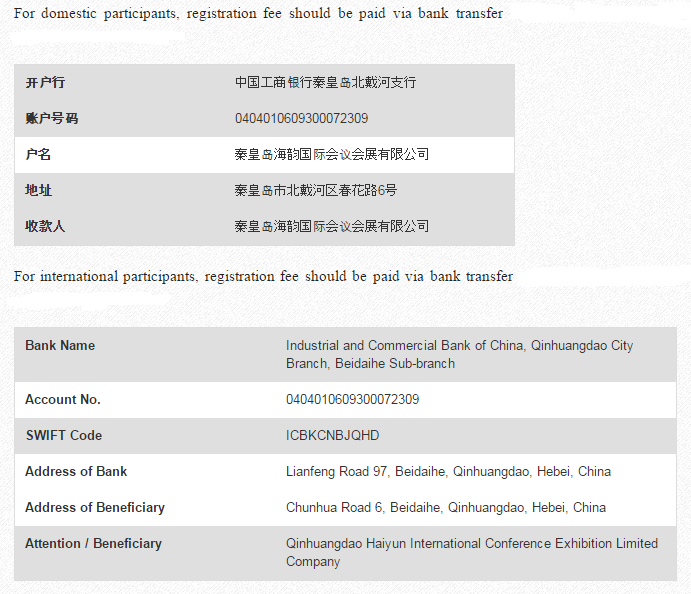 Title (Prof./Dr./Mr./Ms)Family NameGiven NameAffiliationRegistration typePrice (RMB)CheckRegistration typePrice (RMB)CheckIEEE member till Sep. 102,500Non IEEE member till Sep. 103,000IEEE member from Sep. 113,000Non IEEE member from Sep. 113,600IEEE student member2,000Non IEEE student member2,500Payment for 1 additional page300Payment for 2 additional pages600IEEE member Position paper 750Non IEEE member Position paper1,000Email:Phone:Fax:Address:Affiliation:Family Name:                  First Name: